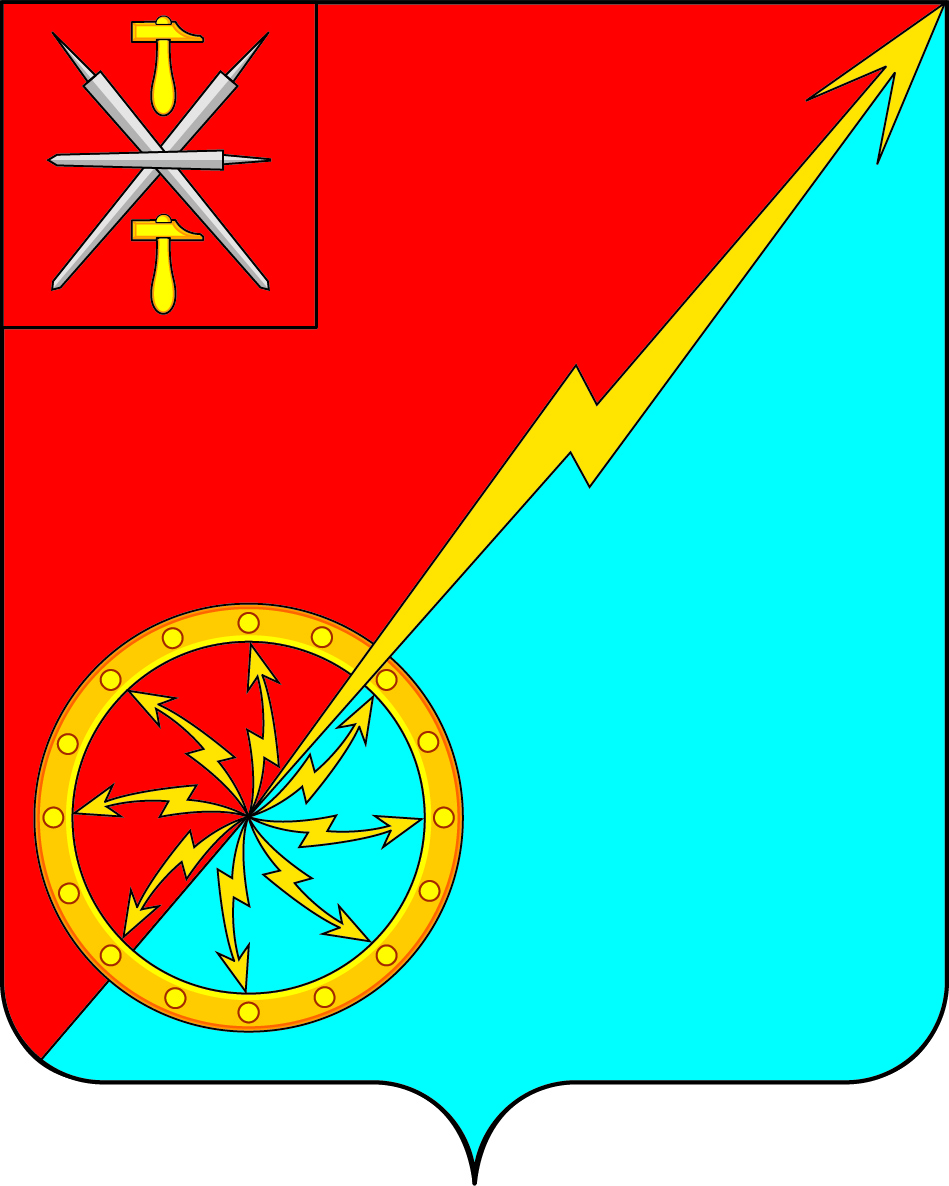 О внесении изменений в Постановление администрации муниципального образования город Советск Щекинского района от 18.12.2014г. №12-156 «Об утверждении Положения об условиях оплаты труда работников Муниципального казенного учреждения «Советское городское управление жизнеобеспечения и благоустройства» муниципального образования город Советск Щекинского района    В соответствии с Трудовым Кодексом Российской Федерации, в целях упорядочения системы оплаты труда и обеспечения социальных гарантий работников муниципального казенного учреждения «Советское городское управление жизнеобеспечения и благоустройства»  целях на основании Устава муниципального образования город Советск Щекинского района ПОСТАНОВЛЯЕТ:1. Внести в Приложение к постановлению администрации муниципального образования город Советск Щекинского района от 18.12.2014г. №12-156 «Об утверждении Положения об условиях оплаты труда работников Муниципального казенного учреждения «Советское городское управление жизнеобеспечения и благоустройства» муниципального образования город Советск Щекинского района следующие изменения:1.1. Пункт 6.3 Положения об условиях оплаты труда работников Муниципального казенного учреждения «Советское городское управление жизнеобеспечения и благоустройства» изложить в новой редакции:«6.3. Работникам СГУЖ и Б может выплачиваться премия за выполнение особо важных и сложных заданий (размер премии определяется, исходя из результатов деятельности работника).Премия за выполнение особо важных и сложных заданий является формой материального стимулирования за эффективный и добросовестный труд, а также конкретного личного вклада работника с учетом обеспечения задач и функций  и исполнения должностных обязанностей работником.Основными критериями премирования являются:        -инициатива, творчество, применение в работе современных форм и методов организации труда;        -участие в подготовке и разработке комплекса мероприятий по выполнению особо важных, сложных и ответственных заданий;        -своевременная и четкая организация деятельности работника по выполнению особо важных и сложных заданий.Решение о выплате премии по результатам работы и ее размере принимается: главой администрации на директора МКУ «СГУЖиБ»; директором МКУ «Советского городского управления жизнеобеспечения и благоустройства» на работников.Размер премии составляет:- директор МКУ «СГУЖ и Б»  - один должностной оклад в год;- работники МКУ «СГУЖ и Б» - до двух должностных окладов в год.Премия за выполнение особо важных и сложных заданий не выплачивается работнику, имеющему неснятое дисциплинарное взыскание.2. Опубликовать настоящее постановление в газете «Щекинский муниципальный вестник».3. Контроль за исполнением настоящего постановления оставляю за собой.4. Настоящее постановление вступает в силу со дня опубликования.Глава администрации муниципального образованиягород Советск Щекинского района                                      Н.В.МясоедовРоссийская Федерация                                                                                            Щекинский район Тульской областиРоссийская Федерация                                                                                            Щекинский район Тульской областиАдминистрация муниципального образования город Советск Щекинского районаАдминистрация муниципального образования город Советск Щекинского районаПОСТАНОВЛЕНИЕПОСТАНОВЛЕНИЕ26 марта 2015г. № 3-36